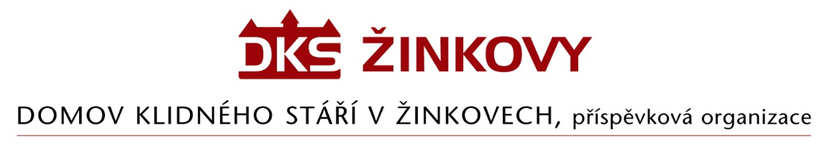 ObjednávkaOdběratel:                                                                               Dodavatel:Domov klidného stáří v Žinkovech, 			       Stamed, s.r.o.příspěvková organizace                                      Žinkovy 89                                                                                Vřesová 667335 54 Žinkovy                                                                        330 08, Zruč- Senec
IČ: 49180312                                                                            IČ: 29161941Objednáváme u Vás 4 kusy antidekubitních matrací CuroCell A4 CX16 dle Vaší cenové nabídky.Cena celkem 139.095,64 Kč bez DPH, tedy 159.959,99 Kč vč. 15% DPHV Žinkovech 18.9.2023